-14-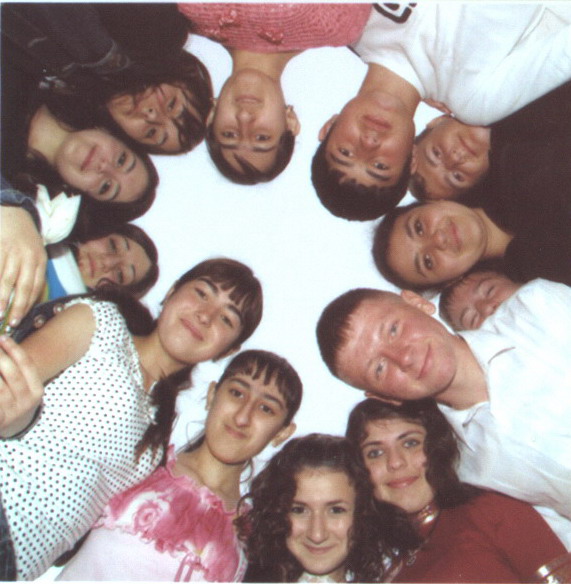 -15-Приложение 1     Система учебно-воспитательной работы вМОУ СОШ №7 с. СтаромарьевкаПриложение 2СХЕМА ДЕТСКОГО САМОУПРАВЛЕНИЯ                          ПО НАПРАВЛЕНИЮ ОТРЯДОВ                                       «ВЕСЕЛЫЕ ЧЕЛОВЕЧКИ»               Должностные инструкции классных руководителей.Цель и задачи деятельности классного руководителяЦель деятельности классного руководителя - создание условий для саморазвития и самореализации личности обучающегося, его успешной социализации в обществе.Задачи деятельности классного руководителя;формирование и развитие коллектива класса;создание благоприятных психолого-педагогических условий для развития личности, самоутверждения каждого обучающегося, сохранения неповторимости и раскрытия его потенциальных способностей;формирование здорового образа жизни;организация системы отношений через разнообразные формы воспитывающей деятельное! и коллектива класса;зашита прав и интересов обучающихся;организация системной работы с обучающимися в классе;гуманизация отношений между обучающимися, между обучающимися и педагогическими работниками;формирование у обучающихся нравственных смыслов и духовных ориентиров;организация социально значимой, творческой деятельности обучающихся.Функции классного руководителяДеятельность классного руководителя - целенаправленный, системный, планируемый процесс. строящийся на основе устава общеобразовательного учреждения, иных локальных актов, анализа предыдущей деятельности, позитивных и негативных тенденций общественной жизни, на основе личностно-ориентированного подхода к обучающимся с учетом актуальных задач, стоящих перед педагогическим коллективом общеобразовательного учреждения, и ситуации в коллективе класса, межэтнических и межконфессиональных отношений.Для педагогически грамотного, успешного и эффективного выполнения своих функций классному руководителю надо хорошо знать психолого-педагогические основы работы с детьми конкретного возраста, быть информированным о новейших тенденциях, способах и формахвоспитательной деятельности, владеть современными технологиями воспитания.Классному руководителю в своей деятельности необходимо учитывать уровень воспитанности обучающихся, социальные и материальные условия их жизни.Функции классного руководителя: !. Организационно-координируюшие:обеспечение связи общеобразовательного учреждения с семьей; установление контактов с родителями (иными законными представителями) обучающихся, оказание им помощи в воспитании обучающихся (лично, через психолога, социального педагога, педагога дополнительного образования);проведение консультаций, бесед с родителями (иными законными представителями) обучающихся;взаимодействие с педагогическими работниками, а также учебно-вспомогательным персоналом общеобразовательного учреждения;организация в классе образовательного процесса, оптимального для развития положительного потенциала личности обучающихся в рамках деятельности общешкольного коллектива;организация воспитательной работы с обучающимися через проведение «малых педсоветов». педагогических консилиумов, тематических и других мероприятий;стимулирование и учет разнообразной деятельности обучающихся, в том числе в системе дополнительного образования детей;взаимодействие с каждым обучающимся и коллективом, класса в целом;ведение    документации    (классный    журнал,    личные    дела обучающихся, план работы классного руководителя).2.                                  Коммуникативные: регулирование межличностных отношений между обучающимися; установление взаимодействия между педагогическими работниками и обучающимися; содействие общему благоприятному психологическому климату в коллективе класса; оказание помощи обучающимся в формировании коммуникативных качеств.3.                                                                                                                                                                                                                                                      Аналитико-прогностические:изучение индивидуальных особенностей обучающихся и динамики их развития; определение состояния и перспектив развития коллектива класса.4.                                                                                                                                                                                                                                                         Контрольные:контроль за успеваемостью каждого обучающегося; контроль за посещаемостью учебных занятий обучающимися.Формы работы классного руководителяВ соответствии со своими функциями классный руководитель выбирает формы работы с обучающимися:индивидуальные (беседа, консультация, обмен мнениями, оказание индивидуальной помощи. совместный поиск решения проблемы и др.);групповые (творческие группы, органы самоуправления и др.):коллективные (конкурсы, спектакли, концерты, походы, слеты, соревнования и др.).При выборе форм работы с обучающимися целесообразно руководствоваться следующим:определять содержание и основные виды деятельности в соответствии с задачами, стоящими перед общеобразовательным учреждением;учитывать принципы организации образовательного процесса, возможности, интересы и потребности обучающихся, внешние условия;обеспечивать целостность содержания, форм и методов социально-значимой, творческой деятельности обучающихся класса.Критерии оценки осуществления функций классного руководителяЭффективность осуществления функций классного руководителя можно оценивать на основании двух групп критериев: результативности и деятельности.Критерии результативности отражают тот уровень, которого достигают обучающиеся в своем социальном развитии (уровень общей культуры и дисциплины обучающихся, их гражданской зрелости).Критерии деятельности позволяют оценить реализацию управленческих функций классного руководителя (организация воспитательной работы с обучающимися; взаимодействие с педагогическими работниками, работающими с обучающимися в данном классе, и другими участниками образовательного процесса, а также учебно-вспомогательным персоналом общеобразовательного учреждения, родителями (иными законными представителями) обучающихся и общественностью по воспитанию, обучению. Творческому развитию обучающихся).План воспитательной работы школыЦель воспитания:Воспитание свободной, гуманной, целостной личности, ориентированной на воспроизводстве ценностей общечеловеческой культуры в творческой деятельности, саморазвитие и нравственную саморегуляцию поведения.Задачи:1. Развивать творческие возможности каждой личности.2. Воспитание духовно-нравственных и культурно-исторических ценностей у детей.3. Формировать беззаветную любовь и преданность своему Отечеству, гордость за принадлежность к великому народу.4. Укреплять здоровье детей.Сценарий линейки «Первый звонок».(На самой площадке прикреплены цветы)Звучит музыка, появляется танцевальный коллектив, танцует с цветами, на обратной стороне буквы: сентябрь, в конце делают: 1 сентябряВед 1: Школа внимание! Начинаем линейку, Посвященную 1 сентября.Пауза (Девочки пошли в школу)Вед 1: Разрешите праздник «Первого звонка» считать открытым.(звучит гимнВед 2: Осень кружево плетётИз листвы из золотистой. Здравствуй вновь, учебный год! Дневников чисты страницы.Ждут нас новые друзья, Ждут нас новые открытья, Мы- преддверье сентября Мы- в преддверье всех событий!Вед 1: Праздник «день знаний» наша школа отмечаетвот уже 70 лет. И сегодня в нашу семью мы принимает новый отряд-отряд первоклассников.Вед 2: Так давайте встретимИх дружными аплодисментами.(«звучит вальс «Журавлиная песня»)На фоне вальса.Вед 1: Осень кружит листья золотые И в прекрасном золотом дожде Хризантемы белые большие Засверкали звёздами везде.Это- первоклассников цветенье В пору золотых чудесных дней Это- новых звёздочек свеченье И полёты белых голубей.Первый раз спешат ребята в школу, Первый класс зовёт и манит всех. Это- праздник первый, самый новый, Принесёт победу и успех.Вед 2: Дорогие друзья, на нашем празднике присутствуют почётные гости...(Перечисление гостей)Вед 1: Слово предоставляется директору школы Краснянской С. В.(Вручение грамот.)( «Тушь: «не крутите пёстрый глобус» (Слово из Грачёвской администрации)Вед 2: Всех сюда с цветами и бантамиНас приводят в самый первый раз. Не печальтесь мамы, ведь за нами Смотрит в школе много добрых глаз.Вед 1: Слово для приветствия предоставляется 1-ой учительнице Криулиной Л. В. (Слово гостям)Вед 2: В ответ на добрые пожелания, Что же пообещают нам малыши. Слово первоклассникам.1й   : В солнечное утро в первый разЯ пришёл учиться в первый класс. Обернул тетради и дневник, Я ведь не детсадовец- я ученик!2й   :  Буду я внимательным чтоб всё знать Значит обязательно будет пять! В школе все товарищи и друзья! На уроках, знаю я, спать нельзя!3й   : Я хочу считать до ста, только в слухА пока считаю я лишь до двух... Научился палочки считать, Зебру полосатую рисовать.4й   : Обещаем постаратьсяТак прилежно заниматься Чтобы в школе самым лучшим Оказался 1й класс.5й   : И стихи я выучил наизустьЕсли вдруг запутаюсь, ну и пусть! Трудно ждать, поверьте мне, сентября И хочу открыть листочек Букваря!(Первоклассники уходят)Вед 1: Какие молодцы наши малыши. А скажите пожалуйста ребята вы в сказки верите? Слышите?  (жужжащий звук  ) К вам на праздник Пожаловала Муха- Цокотуха. («полёт Шмеля» Глинка) (Муха летает вокруг полянки на фоне слов ведущей)Вед 2: Муха-муха Цокотуха, Позолоченное брюхо! Муха по полю пошла Муха денежку нашлаПошла муха на базар И купила там... Букварь.Муха: Приходите все ребятаЯ вас в школу всех зову! Мир открытий станет вашим Я его вам всем дарю. - Дорогие первоклассники Скажите вы буквы знаете?                                                                                                                                                                                                                                                                                                                                                                                                                                                                                                                                                                                                                                                                                                                                                                                                                                                                                                                                                                                                                                                                                                                                                                                                                                                                                                                                                                                                                                                                                                                                                                                                                                                                                                                                                                                                                                                                                                                                                                                                                                                                                                                                                                                                                                                                                                                                                                                     (Да)Я сейчас вам загадку загадаю Что это:Тридцать 3 богатыря На страницах букваря Мудрецов, богатырей                                                                                                                                                                                                                                                                                                                                                                                                                                                                                                                                                                                                                                                                                                                                                                                                                                                                                                                                                                                                                                                                                                                                                                                                                                                                                                                                                                                                                                                                                                                                                                                                                                                                                                                                                                                                                                                                                                                                                                                                                                                                                                                                                                                                                                                                                                                                                                                                                                                                                                                                                                                                                                         Знает каждый грамотей(буквы)Все сказочные герои начинаются с какой-то буквы. Вот например, мое имя на букву ц - Цокотуха.Отгадайте загадку:С букварём шагает в школу Деревянный мальчуган Попадает вместо школы В деревянный балаган. Как зовется книжка?Как зовется сам мальчишка? ( Букварь, Буратино)Правильно. (Показывает букву) Его имя начинается на букву Б.( Показывает букву Д) А это какая буква?Правильно. Вот какой сказочный персонаж скрывается за этой буквой.Далеко летал Дракон, Побывал за морем он. Видел он волшебный лес Заколдованных принцесс, Видел он богатырей, Чародеев, королей...Много сказок знает он, Мой летающий Дракон.Ребята, еще много-много есть интересного и неизведанного. А помогут вам в этом разобраться ваши книги и учителя. Мне пора назад в сказку. А на память о себе я оставлю этот волшебный букварь.(дарит первоклассникам). - Успехов вам в учебе! (Машет платочком и улетает под музыку «Полет шмеля»)Вед 1   Дорогие первоклассники! Вам шлют большой привет самые старшие в школе ученики - это выпускники.11-ца   Дорогие первоклассники! В этой корзинке ваши любимые игрушки: куклы, мишки, машинки. Настало время попрощаться с ними. На смену игрушкам придут к вам ваши новые друзья - книги. А сейчас давайте скажем игрушкам «До свиданья !» и помашем им рукой.(Звучит музыка «Олимпийский мишка») - Ну-ка все вместе 3-4 «До свиданья!»( Выпускница отпускает корзину вверх, машет рукой, следит за полетом)Через несколько минут прозвенит ваш «первый звонок»! А на память о первом звонке мы, выпускники, дарим вам звонкоголосые колокольчики. (Звучит музыка «Улыбка». 11-классники дарят колокольчики первоклассникам)Вед 1   Первый в жизни, самый лучший праздник Сердце бьется в маленькой груди. Ты уж не шалун и не проказник -Все твои забавы впереди. Прозвенит звонок чудесным звоном, И учитель за руку возьмет, Он ребят дорогою знакомой Поведет к открытиям вперед.Вед 2    Право дать 1-й звонок предоставляется ученику 11-го класса Максименко Сергею и ученице 1-го класса Башкатовой Лизе.(звонок)Вед 1    (на фоне звонка)- Звенит звонок и весен и горласт,И радостью душа переполняется,И каждый раз для каждого из нас Чудесные уроки начинаются!Звенит звонок нам десять лет подряд,Его услышав люди улыбаютсяИ расцветают лица у ребятПришла пора, уроки начинаются!Вед 2 Каким будет этот учебный год?Конечно, всем интересно это знать!Но нужно помнить, что все зависит от нас с вами.А по традиции первыми на свой первый урок идут первоклассники.Давайте аплодисментами проводим их в страну знаний.В добрый путь!( Звучит музыка «Буквы разные». Уходят первоклассники)Вед 1   Линейка, посвященная началу нового учебного года окончена. Начинается первый урок в новом учебном году.Сценарий линейки «Последний звонок»/звучат фанфары/ Внимание! Начинаем торжественную линейку, посвященную «Последнему звонку»./звучит гимн/Часы бегут, бегут, бегут,И завтра выбрав свой маршрутУйдут выпускники.В последний раз звенят для них звонки.Сегодня 25 мая 2007 года, мы отправляем в путь наших выпускников. И сегодня они пассажиры нашего замечательного поезда-экспресса, маршрут которого «Школа-жизнь»!Приглашаем наших пассажиров на школьный вокзал аплодисментами. /звучит песня на мелодию из к/ф «Ирония судьбы или... /С платформы школьной наш состав отправится,Вагончик тронется - перрон останется,И ежегодно мы вот так прощаемся.И на перрон на свой,И на перрон на свой.И на перрон на свой,И на перрон мы снова возвращаемся. Сидим в окошечко глядим негрустное, А впереди нас ждут дела искусные, Ну что с ребятами такое станется? Преодолеют всё, Преодолеют всё, Преодолеют всё, А годы школьные в душе останутся.В дорогу дальнюю сейчас отправимся.Сойдём на станции и распрощаемся.Доска учебная и парта школьная,Прощай учитель наш,Прощай учитель наш,Прощай учитель наш,Прощай учитель наш - глаза печальныеИ не сдержать с утра волнения, Как будто в этом празднике мы Открытий ждём и вдохновения И исполнения мечты.Выпускники, у вас сегодня день такой: И грустный он немного, и весёлый: Вы учились одиннадцать лет! Сегодня вы прощаетесь со школой.Дорогие выпускники! На школьный вокзал поспешили собраться учителя, ваши школьные товарищи, друзья родители, чтобы проводить вас в дальнюю дорогу На нашем празднике присутствуют почётные гости:Всё готово к отходу скорого поезда, трудный путь ждёт ребят и поэтому все прекрасные прощальные слова - вам наши дорогие выпускники.Слово предоставляется начальнику поезда - Краснянской С. В.Мы были все смешными малышами.                                                                                                                                                                                                                                                                                                                                                                                                                                                                                                                                                                                                                                                                                                                                                                                                                                                                                                                                                                                                                                            Когда вошли впервые в этот класс-И получив тетрадь с карандашами,За парту сели в первый раз-Вы повели нас по дороге знаний, Отдав нам много силы и труда, А сколько приложили вы страданий, Чтоб мы учились хорошо всегда!С напутственным словом к вам обращается ваш первый проводник, ваше первая учительница.Пожидаева Н, И.Ваши первые учителя помнят вас ещё совсем маленькими. Посмотрите, выпускники, на первоклассников, которые пришли приветствовать вас. Такими вы и сами были 10 лет назад.Первоклассники1й                                                                                                                                                                                                                                                                                                                                                                                                                                                                                    Чтоб память о весеннем праздникеСмогли надолго вы сберечь,Вам произносят первоклассникиСвою напутственную речь.                                                                                                                                                                                                                                                                                                                                                                                                                                                                                                                                                                                                                                                                                                               2йДля вас сегодня - день особый, Хотим вам честно вам сказать: С вас будем брать пример в учёбе мы, Что ж, кроме примера, взять?3йНепросто будет, знаем сами мы -Учёбу вашу завершить. Но вам на выпускном экзамене Мы все подскажем от души!4йДобавим к сказанному вот что мы: Лишь пожелаем вам всерьез Всё, что мечталось, что намечено, Чтоб обязательно сбылось!5йПроблемы сложный решайте вы, И знайте, все вас помнят тут, А вашей славы продолжатели В обиду школу не дадут./Звучит песня («Улыбка»): первоклассники вручают цветы выпускникам/Всё ближе подступает час разлуки, А сердце всё не хочет это знать-Как хочется пожать родные руки, Как хочется покрепче вас обнять.Они вам как родителиВаши классные руководители.Слово предоставляется Габриелян Л. А,Отчего так у школы берёзы шумят? Отчего белоствольные всё понимают? Это наши родители тихо грустят, Вас сегодня во взрослую жизнь провожая.Слово предоставляется Дерябиной Галине ИвановнеНа нашем школьном перроне собрались почётные гости, чтобы проводить вас в дорогу и сказать добрые слова напутствия:Слово:Слово для зачтения приказа о допуске 9, 11 классов к экзаменам имеет завуч школы Никитина Т. В,Вас приветствует Золушка года/звучит вальс, Золушка танцует/Золушка:   От этих минут никуда вам не деться,И каждый из нас с этим чувством знаком.И, значит, не только школьное лишь школьное детствоУходит от вас вместе с этим звонком. Как ёлочный праздник, кончается сказка.Как лента в кино, обрываются сныУже не надеясь на чьи-то подсказки,Вы сами решать все задачи должны.Дорогие выпускники, каждый из вас о чём-то мечтает. Я прошу, загадайте ваши желания и когда я взмахну волшебной палочкой, они когда-нибудь обязательно сбудутся.Итак, раз, два, три (взмахивает палочкой) Пусть сбудутся мечты.А сейчас мне пора, назад в сказку, прощайте, до встречи (машет, под музыку вальса уходит)Друзья мои, друзья моих друзей Готовы уж для нас места в вагоне, Но мы сегодня собрались, чтоб на перроне Приветствовать своих учителей.Слово предоставляется выпускнице Корсаковой Инне.Родная школа! Ты прими поклон От тех, кто предан, честен и любим, Кто с малых лет в тебя влюблён, За всё тебя, за всё благодарим! За то, что хороша Земля моя! За то, что бьются радостно сердца! За то, что есть мои учителя; И жизни нет, наверное, конца! Учителям желаем мы добра И синевы над головами, Побольше радости, тепла, Побед и меньше расставаний! Мы очень, очень любим вас -Открыто искренне, сердечно. И в этот драгоценный час Запомнить вас хотим навечно!Все цветы сегодня вам - дорогие учителя/Музыка. Учителям вручают букеты выпускники//Барыкин - музыка «нарву цветов»/С приветствием к выпускникам обращаются их младшие товарищи - 10-классники. Слово предоставляется Штеф Анастасии/Звучит музыка («Вот и лето прошло» С. Ротару), вручение цветов 11 от 10-х/Подумай, школьные дни пронеслись, Детство теперь лишь приснится,Ты хочешь сказать ему: «Детство, вернись На эту линейку проститься»,Настало время, пробил час:Звонит для вас в последний разПривычный школьный наш звонок,Последний кончится урок.Дневник история ведётЗа веком век, за годом год,А в ваших школьных дневникахНет чистого листка.Право дать последний звонок предоставляется ученику 11 класса. Глазову Алексею и ученице 1 класса - Дегтярёвой Оле./Звенит звонок/И вот выпускники сели в свои вагоны. Поезд-экспресс тронулся с места, постепенно прибавляя скорость. Слышится последний гудок. До свиданья друзья! До новых встреч./Звучит музыка, выпускники уходят, дети 1- 10 кл. машут шарами. Песня на мотив шлягера 60-х годов «Песня остаётся с человеком»/Пусть сегодня вы уходите из школы, Впереди - счастливые года, Только школу никогда не забывайте, Школа верный друг ваш навсегда!Припев:Через годы, через расстоянияНа любой дороге, в стороне любойШколе ты не скажешь «до свиданья»,Школа не прощается с тобой!Ваш учитель пусть порой и строгий С вами вместе (рядом) столько лет прошёл. Сколько тёплых слов ему мы скажем, Сколько добрых песен пропоём.10-классникам занять места 11-классников.Линейка, посвященная последнему звонку окончена.Святки(Деревенские посиделки для средних и старших классов).На авансцене ведущий и пятеро учеников. Все участники спектакля встилизованных деревенских костюмах.Ведущий:Все на святки, все на святкиПриходите-ка, ребятки!И осень и колядаБудут вместе с нами. Да.Один из детей: Это что такое - святки?Ведущий:Вы не слышали, ребятки?!Что ж, придётся рассказатьИ, конечно, показать.1-й ученик: Святки — это двухнедельные новогодние празднества,которые исстари отмечали наши предки.2-й ученик: Новый год во все времена и для всех народов значила обновление мира. Это пора взаимных угощений, веселья и радости.3-й ученик: В святки дня прибыло на куриную ногу.4-й ученик: Зима — это морозы, а мужик — за праздники.5-й ученик: Самым весёлым на святках было колядование или колядки. А начинались они в рождественский сочельник, т.е. в ночь с 24-го на 25-е декабря. Вот, примерно, кик это было.Открывается занавес. На сцене — деревенская горница: домотканые половички, прялка в углу, часы с кукушкой, свечи в подсвечниках, ёлка; на скамьях вдоль длинного стола сидит хозяин с хозяйкой и дети мал мала меньше. За окнами звучит колядка Ряженые колядки с пением идут через зал к сцене.Колядки:Ай во боре, во боре.Стоит сосенка на горе.Ой, осень, ой, коляда.Приходите к нам сюда.Ехал сударь по бору,Срубил сосёночку одну,На дощечке распилилиИ мосточки замостил.Мост сукном он укрывалИ гвоздями прибивал.Ой, осень, ой, коляда,Приходите к нам сюда,Новый год идёт сюда!Младший сын: Матушка, колядки пришли. Звать?!Мать: Сядь, наместо, сядь!Колядник (входя): Хозяева, осень кликать?!Хозяйка: Не кличьте, расходитесь по домам, ничего я вам не дам.Колядки (поют):У Федула женаОчень жадная была.У ней шуба не зашитаИ рубаха не помытаДа и муж не дюж —Лентяй, неуклюж.Золушка — неудоха,Не ткачиха и не пряха.Деверек - картина,В голове мякинка.Ха-ха-ха! (Собираются уходить.) Хозяин:Что вы, что вы? Оставайтесь!Чем хотите, угощайтесь! (Хозяйке.)Что придумала, жена?Ишь, какая сатана!Колядки возвращаются.1-й колядник:Скок на крылечко,Бряк во колечко,Дома ли хозяйка? Хозяйка:Просим в избу:Красному гостю — красное место. 2-й колядник:Ехал было мимо,Да завернул до дыма. Хозяйка:Неожиданный гостьЛучше жданных двух. Хозяин:Что есть в печи -Всё на стол мечи.Хозяйка, дети быстро уставили стол кушаньями. Хозяйка:Пироги, печенья —Для вашего угощенья. Девочка колядница:Сначала блины!Где блины? Звучит песня про блины:1. Мы блинов давно не ели,Мы блинчиков захотели.Припев:Ой, блины, блины, блиныВы блиночки мои! (2 раза)2. В квашне новой растворилиДва часа блины ходили.Припев:3. Моя старшая сестрицаПечь блины - то мастерица.Припев:4. Напекла она поестьСотен пять, наверно, есть.Припев:5. На поднос она кладётИ к столу сама несёт!Припев:6. Гости, будьте лее вы здоровы,Вот блины мои готовы.Хозяйка и дети обносят всех блинами.Мальчик:А загадать ли вам,Сударыни красны девки,Да семь загадок?Девки:Ой, загадайте, судариДобрые молодцы!1-й молодец: Уж как что это выше леса?Девки: Выше леса светит месяц.2-й молодец: В воде родится, а воды боится? — (Соль.)3-й молодец:И комковато, а ноздревато,И мягко, и ломко,А всех милей ? (Хлеб.)4-й молодец:Залезла ВарвараВыше амбара.Не ест, не пьёт,Всё в небо глядит? (Труба на крыше)5-й молодец:В лавке пятак —Не вынешь никак? (Сучок)6-й молодец:По сеням ходит,А в избе не идёт? (Дверь.)7-й молодец:Маленько, кругленько,А за хвост не поднять? (Клубок.)Входит ещё одна группа колядников.Как пришла к нам колядаНакануне Рождества,Дайте нам коровку,Маслину головку!А дай Бог ещё тому,Кто живёт в этом дому!Ему рожь будит густа,Рожь ужи-и-ни-и-ста!Ему с колосу осьмина,Из зерна ему коврига,Из полу зерна — пирог.Наделил бы вас ГосподьИ житьём, и бытьём,И богатством во всём.И дай Бог вам, господа,Здоровья долгие года.Хозяйка:Мимо не проходите,В дом заходите.Гости входят.Мальчик:Эй, сударыни - вострушки, Запевай, давай частушки!ЧАСТУШКИ:Девочки:Хорошо колядка пелась,Милые подружки,Только что за посиделкиБез нашей частушки.Баяниста Петю яДавно заприметила.Играет он старательно,Моргает завлекательно.Мальчики:Дай, Бог, снежку,Гладенькую дорожку,Неудача чтоб ушлаОт моего окошка.Я приду с гармошечкойПод твоё окошечко,Погляди, гармошечка,Откроется ль окошечко.Замечательно поёшь,Трелью Соловьиною,Только сердце не обманешь —Завлекла и кинула.Девочки:Вася нам загадки гнул,А теперь, поди, заснул.Проснись, протри глазёночки,Смотри, какие девчоночки.Мальчики:Не дремлю я, замечаюТу, которая всех бойчей.Ту, которая, девчата,Всех танцует веселей.Девочки:Ты прости, дружочек Федя,Что тебя обидела,Я пирог твой откусила,А тебя не виделаОй, пол, провались,Потолок обвались.На доске останутся,С колядкой не расстанутся!Колядник: А не помериться нам силой и ловкостью, судари, добры молодцы?!Колядники: Ай, что и не померяться.Начинаются игры «Петухи» и «Перетягивание каната». Скоморохи:Хватит силой похвалять!Ну-ка айда плясать.Хозяин: Не пора ли побаловать наших гостей чайком?Хозяйка: Ой, давно пора. К столу, гости дорогие! Звучит песня «Русский чай»:1. А я чай накачаю,Сладкий сахар накалю.Приходите, заходите,Я вас чаем угощу.Припев:Ой, чай, чай, чай,Русский сладкий чай!2. Ой чай, самовар                                                                                                                                                                                                                                                                                                                                                                                                                                                                                                                                                                                                                                                                                                                                                                                                                                                                                                                                                                                                                                                                                                                                                                                                                                                                                                                                                                                                                                                                                                                                                                                                                                                                                                                                                                                                                                                                                                                                                                                                                                                                                                                                                                                                                                                                                                                                                                                                                                                                                                                                                                                                                                                                                                                                                                                                                                              Золотого цвету.За присест 12 чашек -Усталости нету.Припев3. Всем полезно, скажем прямоМолочко и масличко,Чай со сливками покрепчеВот оно, здоровичко.Припев:4. Если холодно - согреет,Жарко - жажду утолил.Заболеешь иль устанешь,Крепкий чай надо попить.Все пьют чай с пирогами.Звучит хороводная песня «Ой, Паранюшка, Парня». Девушки выходят в хоровод с песней:1. Ой ты, Полюшка— Парня,Ты за что любишь Ивана?Ой, да я за то люблю Ивана,Что головушка кудрява.2. Что головушка кудряваБородушка кучерява,Кудри вьются до плеча.Люблю Ваню - молодцаКолядники:Чай попили, поплясали.Надобно домой идти,Там гаданье провести.За привет, за угощеньеВы примите поздравленье.Звучит колядка:Сею, сею, посеваю,С Новым годом поздравляю!Счастья будет вам горой!Урожая воз большой!Уродись у вас пшеничка,И горох, и чечевичкаНа столе всегда пирог,Лёгких вам всегда дорог!Колядники (хором): С Новым годам, с новым, счастьем, хозяин и хозяюшка! (К зрителям). Жить нам вместе лет до Двести! Все!Сценарийоткрытия предметной «Олимпиады».Ход сценарияЗвучат фанфарыВед.1Внимание. Начинаем линейку, посвященную открытию «Олимпиады» учащихся Грачевского района.(звучит гимн)Вед.2Россию, ученик в душе храни,Люби ты ее до самозабвенья,Пока ты мал,Но верь наступят дни,Когда поймешь свое предназначеньеКак Ломоносов, ты ее воспой,Встань грудью за нее,Как Александр Невский,Как Петр, ее возвысь и перестрой,Гагариным взлети в простор вселенский.Пока ты мал,Они из глубины вековУже горды тобой и верят свято,Что сбудется предначертанье слов -Россия — матушка талантами богата.Вед. 1Ее высочество Елизавета Петровна (входит царица, старинная музыка. Навстречу ей Михайло Ломоносов, целует руку):Ломоносов:   Государыня, я опять к вам с поклоном. Елизавета:     И опять по тому же важному неотложному делу.Ломоносов:   Да уж простите всемилостивейшее, но я по поводу Указа об открытии олимпиады.Елизавета:     Знаю, знаю как вы о славе земли русской печетесь. Всякий читающий ваши строчки поэтические помнит:Что может собственных Платонов И быстрых разумов Невтонов Земля Российская рожать.Вот именно, у нас талантов не счесть. Дело за малым - открыть Олимпиаду. (Подает ей свиток перо, царица подписывает. Звучит музыка. Ломоносов кланяется, Елизавета уходит.)Слово для открытия Олимпиады предоставляется начальнику отделом образования администрации Грачевского муниципального района - Немчинову Александру Сергеевичу.Слово для оглашения членов жюри районной Олимпиады имеет главный администратор Грачевского муниципального района - Филатова Галина Николаевна.Эмблемой нашей сегодняшней Олимпиады стал образ птицы. Сова являет собой символ мудрости еще со времен античности. Золотой ключ служит ключом к замку знаний, открывает тайны познания. Ветви дуба означают вечность. Знания вечны. Я вам, ребята желаю найти нужный ключ и нужную дверь.(музыка)Вед. 1         Итак, ребята в добрый час. Вед.2         К новым успехам! К новым победам!(музыка)Сценарий закрытия «Олимпиады».Звучат позывные, выходят 2 ведущих.Вед. 1   Наступил этот миг, Наступил этот час. Когда сердце тревожно стучит. Ждет ведь каждый из вас Результатов достойных побед; И мечтает быть первым.Вед.2   Сегодня вы получите дипломы победителей Олимпиады. Это незабываемый день. Союз науки и труда Проложит вам дорогу, С наукой дружим мы всегда. Мы с ней шагаем в ногу,(музыка, появляется Ломоносов).Ломоносов: Молчите пламенные звуки, И колебать престаньте свет Здесь в мире расширять науки Изволила Елизавета. Вы, наглы вихри, не дерзайте Реветь, но кротко разглашайте Прекрасны наши времена В безмолвии внимай, вселена: Се хочет лира восхищена. Гласить велики имена! - Сейчас огласят велики именаМои профессора, члены оргкомитета.(музыка, выход членов оргкомитета)Вед. 1   Слово для вручения почетных грамот имеет Немчинов А.С.(музыка, вручение)Вед. 1   Да здравствуют те, чьи отважные руки Возносят пылающий факел науки, Кто жизнь отдает за любимое дело.План работы классного руководителя Никитиной Н.И.Анализ работы.    За первое полугодие 2007 – 2008 учебного года дети приобрели некоторый опыт совместной работы на уроках и во внеурочное время. Ребята все вместе переживают за неудачи других и радуются вместе. В классе всегда работает актив. Создана группа взаимопомощи отстающим ученикам, которая на протяжении всего полугодия контролировала успеваемость в классе. В этом полугодии мы добились, что в классе нет неуспевающих. Хотя есть и проблемы. Начался спад в учении хороших учеников, поэтому стоит задача на это полугодие повысить качество знаний. В разделе « Общение»были запланированы следующие мероприятия: встреча с психологом «Какой у нас коллектив», конкурс « Мама слово дорогое»,фестиваль « Дети Кавказа за мир на Кавказе» весь класс принимал активное участие в этих мероприятиях. В разделе «Досуг» был проведен кл.час « Достопримечательности села» дети самостоятельно проводили сборы материала, а затем в ходе соревнований поделились со своими находками со всеми. Проводились встречи с Ляминой Н.А., которая рассказывала о правилах этикета. Захватывающей была поездка  в «CRAZY» парк. Отряд уже третий год работает по направлению«Этика».запоминающимися оказались классные часы : «Доброе слово, что ясный день» и « Школа этикета».Весе полугодие воспитательная работа велась совместно с родителями и родительским комитетом. Но не только были приятные минуты, но были и минуты огорчения. Огорчение классу в этом полугодии доставил Хачатрян Арут, это ученик, который длительное время не ходил в школу. Всем классом нам удалось уговорить его прийти в школу.  В этом полугодии нужно приложить все усилия , что бы Арут Ходил в школу.Характеристика  8- а класса.                В классе 25 человек из них 9 девочек и 16 мальчиков. Класс многонациональный: русские -9человек, армяне – 8, грузины – 2, чечены – 1, аварцы- 2,кабординец – 1, табосаранец-1,татарин -1. Поведение удовлетворительное. Отличники :Никитин Никита.Хорошисты : Герзмава Света,Катинян Лида, Кавелашвили Максим, Рашников Влад. Есть дети нуждающиеся в помощи :Хачатрян Арут, Хункаев Балавди, Ибрагимов Гаджи, Истарханов Гасан. Эти дети занимаются не в меру своих сил , так как дома нет контроля родителей.Домашние задания этими детьми не выполняются систематически, пропускаются уроки без уважительных причин. В семье Хачатряна Арута дети предоставлены сами себе, родители на них влияния не оказывают. Контроль за учебой сына не ведется. Поэтому за этими  учениками закреплены консультанты. Организована помощь по предметам. Каждый из учеников класса имеют свои индивидуальные способности:Математические способности имеют Никитин Никита, Рашников Влад,  гуманитарные способности имеют  – Герзмава Света, Кавелашвили Максим. Сидорова Алена, Катинян Лида любят такие предметы как история, биология, география. Художественными способностями обладает – Кулигин Роман( очень хорошо рисует). К спортсменам можно отнести – Осипов Феликс,который занимает призовые места в крае по боксу. Кавелашвили М., Ротекер А.,Саруханян А.,- занимаются борьбой.Скопова Д., Бикметов Г., Хункаев Б.,Гарашко К. - легкая атлетика. В Хореографическом кружке занимаются 3 человека ( Саркисян К.,Саркисян М., Герзмава С.) Класс очень дружный, ребята уважают друг друга, старших, всегда откликаются на беду. Конфликтных ситуаций в классе не возникает. Большинство ребят исполнительные, чуткие, прилежные. Отзывчивые по отношению к товарищам, старшим. За время обучения в 8 классе у ребят сформировались такие качества, как говорить правду, уважать учителей и старших.Цели и задачи.Продолжить работу по сплочению ученического коллектива, содействовать развитию у учащихся организаторских навыков, воспитывать чувство дружбы и товарищества.Дальнейшее повышение успеваемости. Организация взаимопомощи в учебной работе.Воспитывать бережное отношение к труду, к общественной ответственности, вырабатывать умение трудиться.Помочь ребятам познать свой организм и научить их поддерживать его в здоровом состоянии.Воспитывать у учащихся уважение к истории и культуре своего народа. Национальным святыням.Развивать интерес и стремление к художественному творчеству, физической культурой и спортом.Повышение педагогической культуры родителей.Сентябрь.Анкета для учащихсяДорогой друг!Приглашаем принять участие в опросе по проблемам школьной воспитательной системы. Твое мнение поможет лучше понять существующее положение и выработать рекомендации по изменению условий и содержания воспитательной работы.Надеемся на искренние ответы. Результаты опроса будут использованы только в обобщенном виде, поэтому свою фамилию можешь не указывать.Заполнять анкету просто. Нужно по каждому вопросу ознакомиться с вариантами ответов, затем выбрать и указать тот из них, который больше всего соответствует твоему мнению.Заранее благодарим и желаем успеха.1. С каким чувством ты обычно идешь в школу?а) в большинстве случаев с хорошим, радостным настроением;б) когда как;в) в большинстве случаев с неважным настроением, без радости;г) затрудняюсь ответить.2. Участвовал ли ты в подготовке и проведении самодеятельных мероприятий в школе (встречи по интересам, диспуты, конкурсы, соревнования и т. п.)?а) да, постоянно;	 б) да, эпизодически;в) нет, не участвовал;г) о самодеятельных мероприятиях в школе не знаю;д) затрудняюсь ответить.3. Участвовал ли ты в подготовке и проведении мероприятий в классеа) да, постоянно;б) да, эпизодически;в) нет, не участвовал;г) затрудняюсь ответить.4. Много ли в школе мероприятий, которые тебя радуют, и ты ожидаешь их с нетерпением?а) да, их большинство;б) да, их немало;в) такие мероприятия — редкость;г) нет таких мероприятий.5. Имеются ли у тебя награды, благодарности за участие во внешкольных олимпиадах, праздниках, конкурсах?а) да, имеются;б) нет, не имеются.6. На твой взгляд, школьники твоего класса являются активными в общественной жизни школы или класса?а) да, и их подавляющее большинство;б) да, и их немало;в) да, но их меньшинство;г) затрудняюсь ответить.7. Можно ли сказать, что ты всегда найдешь взаимопомощь в своем классе?а) да, всегда;б) да, но не всегда;в) скорее всего это будет исключением;г) затрудняюсь ответить.8. Если говорить в целом, нравятся ли тебе мероприятия, проводимые в твоем классе?а) да, всегда;б) да, но не во всем;в) нет, не нравятся;г) затрудняюсь ответить.9. Если говорить в целом, нравятся ли тебе мероприятия, проводимые в школе?а) да, всегда;б) да, но не во всем;в) нет, не нравятся;г) затрудняюсь ответить.10. У каждого человека складываются с окружающими людьми различные отношения. Скажи, насколько ты удовлетворен отношениями, которые сложились у тебя (ответ надо дать по каждой категории).— с одноклассниками:а) в основном удовлетворительные;б) в чем-то удовлетворительные, а в чем-то нет;в) в основном неудовлетворительные;г) никаких отношений нет.— с учащимися других классов:а) в основном удовлетворительные;б) в чем-то удовлетворительные, а в чем-то нет;в) в основном неудовлетворительные;г) никаких отношений нет.— с классным руководителем:а) в основном удовлетворительные;б) в чем-то удовлетворительные, а в чем-то нет;в) в основном неудовлетворительные;г)  никаких отношений нет.— с преподавателями школы:а) в основном удовлетворительные;б) в чем-то удовлетворительные, а в чем-то нет;в) в основном неудовлетворительные;г) никаких отношений нет.11. Бывают ли у тебя дополнительные встречи с классным руководителем во внеучебное время?а) да;б) нет.12. Беспокоят ли тебя негативные проявления в отношениях среди учащихся школы (ответ надо дать по каждой категории)?а) да;б) нет.1. безразличие2. грубость3.наговоры, клевета4. курение5. обман6. легкомысленное поведение7. сквернословие 8. зазнайство 9. выпивки 10. наркомания 11. вандализм 12. другое13. Хотел бы ты перейти в другую школу?а) да, хотел бы. Почему?б) нет, не хотел бы. Почему?14. Твои предложения по организации школьной жизни (напиши).Анкета для родителейУважаемые родители!Приглашаем Вас принять участие в опросе по вопросам школьной вое питательной системы и взаимодействия учителей и родителей.Ваше мнение поможет лучше понять существующее положение и выработать рекомендации для педагогического коллектива по улучшению воспитательной работы в школе.Надеемся на искренние ответы. Результаты работы будут использованы только в обобщенном виде, поэтому свою фамилию можно не указывать. Укажите только номер и букву класса.Необходимо по каждому вопросу ознакомиться с вариантами ответов, затем выбрать и указать на листе для ответов тот из тех, который больше всего соответствует вашему мнению.Заранее благодарим и желаем успеха.1. С каким чувством Ваш ребенок обычно идет в школу?а) в большинстве случаев с хорошим, радостным настроением;б) в большинстве случаев с неважным настроением, без радости;в) когда как;г) затрудняюсь ответить.2. Участвовал ли Ваш ребенок в подготовке и проведении мероприятий в классе?а) да, постоянно;б) да, эпизодически;в) нет, не участвовал;г) затрудняюсь ответить.3. С каким чувством Вы обычно идете на родительское собрание?а) в большинстве случаев с хорошим, радостным настроением;б) в большинстве случаев с неважным настроением, без радости;в) когда как;г) затрудняюсь ответить.4. Если говорить в целом, нравятся ли Вам мероприятия, которые проводятся на общешкольном уровне? Почему?а) в основном нравятся;б) нравятся, но не во всем;в) в основном не нравятся;г) затрудняюсь ответить.5. Если говорить в целом, нравятся ли Вам мероприятия, которые проводятся в вашем классе? Почему?а) в основном нравятся;б) нравятся, но не во всем;в) в основном не нравятся;г) затрудняюсь ответить.6. Насколько вы удовлетворены отношениями, которые сложились у Вас с классными руководителями?а) в основном удовлетворительные;б) в чем-то удовлетворительные, в чем-то нет;в) в основном неудовлетворительные;г) затрудняюсь ответить.7. По Вашему мнению, за последний год:а) школа стала лучше;б) школа стала хуже;в) никак не изменилась;г) трудно сказать.8. Что вас привлекает и не привлекает в нашей школе?9. Ваши предложения по организации школьной жизни?Анкета для учителей и педагоговУважаемый коллега!Просим вас ответить на поставленные вопросы. Подчеркните ответ, соответствующий вашим ощущениям, или напишите свой вариант ответа. Анкета не подписывается.1. Я обычно прихожу в школу:а) с хорошим настроением;б) без подъема и приподнятости;в) с плохим настроением;г) затрудняюсь ответить.2. В школе я:а) ожидаю общения с коллегами;б) безразличен к окружающим;в) не хочу общаться ни с кем.3. В процессе делового общения я проявляю:а) доброжелательность и доверительность;б) снисходительность;в) нервозность и раздражительность;г) не могу ответить.4. Успех каждого из моих коллег вызывает во мне:а) радость;б) болезненную реакцию;в) не знаю.5. Я встречаю нового члена коллектива:а) доброжелательно и радушно;б) безразлично;в) избирательно.6. В случае неприятности на работе я:а) ищу причины в себе;б) ищу причины в других;в) пытаюсь разрешить проблему сразу;г) не обращаю внимания и полагаюсь на время.7. Когда я общаюсь с заместителем директора школы по воспитательной работе, то чувствую себя:а) раскованно и естественно;б) стесненно и напряженно.8. Приглашение к директору вызывает у меня:а) профессиональный интерес;б) чувство тревоги и беспокойства.9. Появление среди нас директора вызывает у меня:а) приятное чувство;б) беспокойство;в) отрицательные эмоции.10. Обычно критические замечания коллегам я высказываю:а) открыто;б) обсуждаю в узком кругу;в) не считаю, что это мое дело.11. В коллективе я:а) делюсь своими радостями и огорчениями;б) предпочитаю «свое» носить «в себе».12. Сколько лет вы работаете в школе:а) 1-й год;б) 2-3 года;в) 4-10 лет;г) более 10 лет.13. Укажите причины, которые влияют отрицательно на ваше самочувствие.Направления деятельностиМероприятияМероприятияСентябрьСентябрьСентябрьМетодическая работа с классными руководителями1 .Заседание МО «Методика планирования воспитательной работы в классе». 2. Круглый стол «Групповые формы деятельности в детском коллективе».1 .Заседание МО «Методика планирования воспитательной работы в классе». 2. Круглый стол «Групповые формы деятельности в детском коллективе».Индивидуальная работа с педагогамиКонсультации по планированию воспитательной работы.Консультации по планированию воспитательной работы.Работа с педагогами дополнительного образованияУтверждение программ и планов дополнительного образования.Утверждение программ и планов дополнительного образования.Организация общешкольных коллективных творческих дел1.Проведение Дня знаний. 2. Анкетирование «Взаимодействие с подростком» 3.Конкурсная программа «Красный, желтый, зеленый ». 4.Конкурс рисунков «Мы за мир!» 5.Осенняя выставка. 6. Беседа «Человек среди людей»1.Проведение Дня знаний. 2. Анкетирование «Взаимодействие с подростком» 3.Конкурсная программа «Красный, желтый, зеленый ». 4.Конкурс рисунков «Мы за мир!» 5.Осенняя выставка. 6. Беседа «Человек среди людей»Работа с органами ученического самоуправления1 .Выборы Большого совета. 2.Организация деятельности органов самоуправления в классах.1 .Выборы Большого совета. 2.Организация деятельности органов самоуправления в классах.Организация взаимодействия с внешкольными организациями1 .Привлечение участкового милиционера на беседы по профилактике ПДЦ.1 .Привлечение участкового милиционера на беседы по профилактике ПДЦ.Октябрь.Октябрь.Октябрь.Методическая работа с классными руководителями1.Смотр планов воспитательной работы. 2.Обучающий семинар «Классный час в системе личностно-ориентированного воспитания»1.Смотр планов воспитательной работы. 2.Обучающий семинар «Классный час в системе личностно-ориентированного воспитания»Индивидуальная работа с педагогамиРабота КТД.Работа КТД.Работа с педагогами дополнительного образованияСеминар «Приемы работы с «трудными детьми».Семинар «Приемы работы с «трудными детьми».Организация общешкольных КТД1.Проведение Дня учителя. 2.Линейки по направлениям.1.Проведение Дня учителя. 2.Линейки по направлениям.3.Театр сказок народов Кавказа. 4.Конкурс стихотворений «Золотые бабушкины руки» 5.Утренники и вечера «Золотая осень».3.Театр сказок народов Кавказа. 4.Конкурс стихотворений «Золотые бабушкины руки» 5.Утренники и вечера «Золотая осень».Работа с органами ученического самоуправленияУчеба руководителей.Учеба руководителей.Организация взаимодействия с внешкольными организациямиУчастие в мероприятиях Дня села, организуемых ДК.Участие в мероприятиях Дня села, организуемых ДК.Ноябрь.Ноябрь.Ноябрь.Методическая работа с классными руководителямиМетодическая работа с классными руководителямиКруглый стол «Внутренние ресурсы школьного сообщества по предупреждению конфликтов», (пособие «Обсуждаем проблемы воспитания» стр. 132)           Индивидуальная работа с педагогамиИндивидуальная работа с педагогамиОбзор методической литературы.Работа с педагогами дополнительного образованияРабота с педагогами дополнительного образованияСовещание с руководителями кружков по организации и проведению конкурса «Умелые руки».Организация общешкольных КТДОрганизация общешкольных КТД1 .Конкурс рисунков «Мама». 2.Поэтический конкурс «Мама-слово дорогое». 3.Праздничная программа «Лучше всех на Земле-мама !» 4.Круглый стол для старшекласснике» и родителей «Семья»Работа с органами ученического самоуправленияРабота с органами ученического самоуправленияРабота отделе».Организация взаимодействия с внешкольными организациямиОрганизация взаимодействия с внешкольными организациямиВстреча с работниками сельской библиотеки «Любимый человек - мама».Декабрь.Декабрь.Декабрь.Методическая работа с классными руководителямиМетодическая работа с классными руководителямиВзаимопосещение воспитательных мероприятий.Индивидуальная работа с педагогамиИндивидуальная работа с педагогамиКак провести родительское собрание.Работа с педагогами дополнительного образованияРабота с педагогами дополнительного образованияСовещание с руководителями кружков художественно-эстетического направления по организации художественной выставки.общешкольных КТДобщешкольных КТД1 .Фестиваль «Дети Кавказа, за мир на Кавказе!» 2.Выставка кукол в национальной одежде. 3 .Выпуск газет «Традиции семей народов Кавказа» 4.Новогодние праздники.Работа с органами ученического самоуправленияРабота с органами ученического самоуправленияЗаседание органов ученического самоуправления, посвященное подведению итогов первого полугодия и планирование деятельности на второе полугодие.Организация взаимодействия с внешкольными организациямиОрганизация взаимодействия с внешкольными организациямиПроведение Новогодних праздников с ДК.дни неделинаправления3-810-1517-2224-29УчениеОформление классного журнала.Заполнение дневников.Проверка дневников.ДосугИгры на воздухеТрудовой десантПо уборке территорииУборка классной комнатыОбщениеЛинейка « Первый звонок»Принятие участия в конкурсе « Лучший класс в школьной форме»Принятие участия в конкурсе « Лучший класс в школьной форме»Осенняя выставка.ЗдоровьеИгры на воздухеКл.час «Здоровый образ жизни»медсестраЭкскурсия, в мир осениРаботапонаправлениюэтикаБеседа « Дорога в школу»Беседа « моральное сознание человека»Отчет комиссий о проделанной работеБеседа « нравственные отношения»РаботасродителямиВыбор родительского комитетаАнкетирование родителей « Влияние семейной атмосферы на успеваемость ребенка» Родительское собрание: « Роль общения в жизни»